ОБЩИНА ШУМЕН 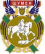 ЦЕНТЪР ЗА ИНФОРМАЦИЯ И УСЛУГИ  ДО ГЛАВНИЯ АРХИТЕКТ НА ОБЩИНА ШУМЕН ЗАЯВЛЕНИЕ  ЗА АДМИНИСТРАТИВНА УСЛУГА  От:................................................................................................................................................................... ЕГН/ЛНЧ ............................................ : Адрес : ..................................................................................................  Телефон........................................GSM.................................................E-mail..........................................................  От:............................................................................................................................................................................ ЕГН/ЛНЧ ............................................ : Адрес : ....................................................................................................  Телефон........................................GSM................................................E-mail..........................................................  Собственици на имота по силата на документи :................................................................................................. Уважаеми господин главен архитект Моля/им/ да бъде извършена следната услуга:   Да се издаде заверено препис – извлечение от решение на ОбЕСУТ  Да се приемат /одобрят/ от ОбЕСУТ приложените проекти за следните случаи : А. Инвестиционни проекти, на строеж от V; категория, като отговарящи на съществените изисквания към строежите съгласно чл.142, ал.5 от ЗУТ.  Б. Идейни проекти във връзка с учредяване право на строеж В. Устройствени планове съгласно: чл. 128, ал.6 и 7 и чл.129, ал.2 от ЗУТ Г. В други случаи За ..............................................................................................................................................................................  ..............................................................в УПИ........................................................................................................,в кв..............; идентификатор №......................................................................................................по плана(КК) на  гр. /с./..........................................намиращ/и/ се на ул..............................................................................................   Прилагам следните документи:  1. Документ за собственост /отстъпено право на строеж/ № __________/___________200 ___ г.;  2. Проектна документация в три екземпляра, съгласно чл.144 от ЗУТ и ПБЗ 3. Други ...............................................................................................................................................................  гр. Шумен,                                                                                                             Подпис: ..............................  дата ...................... 							           Подпис:...............................  * Личните Ви данни се обработват при спазване изискванията на Регламент (ЕС) 2016/679 на Европейския парламент и на Съвета от 27.04.2016 г., Закона за защита на личните данни и в съответствие с утвърдената Политика за защита на личните данни на Община Шумен  – информация на www.shumen.bg и информационно табло. ОД_УТ / 20.05.2016г.  